                                                                                  Stroke Hyperglycemia Insulin Network Effort (SHINE) TrialEligibility Criteria – InclusionAge 18 years or olderClinical diagnosis of ischemic stroke defined as acute neurological deficit occurring in one or more cerebral vascular territories. Neuroimaging must be done to exclude intracranial hemorrhage (ICH).Protocol treatment must begin within 12 hours after stroke symptom onset and is recommended, but not required, to begin within 3 hours after hospital arrival. If time of symptom onset is unclear or patient is awakening with stroke symptoms, the time of onset will be the time the patient was last known to be normal.Known history of type 2 diabetes mellitus and glucose >110 mg/dL OR admission glucose ≥150 mg/dL in those w/o known diabetes mellitusBaseline NIHSS score of 3-22Pre-stroke modified Rankin Scale score = 0 for patients with an NIHSS score of 3-7.  Pre-stroke modified Rankin Scale score = 0 or 1 for patients with an NIHSS score of 8-22.Able to provide a valid informed consent to be in the study (self or their authorized legally accepted representative).  The approved consent form must be signed and dated in accordance with federal and institutional guidelines.            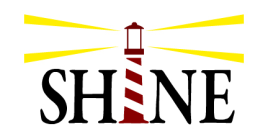                Stroke Hyperglycemia Insulin Network Effort (SHINE) TrialEligibility Criteria – InclusionAge 18 years or olderClinical diagnosis of ischemic stroke defined as acute neurological deficit occurring in one or more cerebral vascular territories. Neuroimaging must be done to exclude intracranial hemorrhage (ICH).Protocol treatment must begin within 12 hours after stroke symptom onset and is recommended, but not required, to begin within 3 hours after hospital arrival. If time of symptom onset is unclear or patient is awakening with stroke symptoms, the time of onset will be the time the patient was last known to be normal.Known history of type 2 diabetes mellitus and glucose >110 mg/dL OR admission glucose ≥150 mg/dL in those w/o known diabetes mellitusBaseline NIHSS score of 3-22Pre-stroke modified Rankin Scale score = 0 for patients with an NIHSS score of 3-7.  Pre-stroke modified Rankin Scale score = 0 or 1 for patients with an NIHSS score of 8-22.Able to provide a valid informed consent to be in the study (self or their authorized legally accepted representative).  The approved consent form must be signed and dated in accordance with federal and institutional guidelines.                                                                                              Stroke Hyperglycemia Insulin Network Effort (SHINE) TrialEligibility Criteria – InclusionAge 18 years or olderClinical diagnosis of ischemic stroke defined as acute neurological deficit occurring in one or more cerebral vascular territories. Neuroimaging must be done to exclude intracranial hemorrhage (ICH).Protocol treatment must begin within 12 hours after stroke symptom onset and is recommended, but not required, to begin within 3 hours after hospital arrival. If time of symptom onset is unclear or patient is awakening with stroke symptoms, the time of onset will be the time the patient was last known to be normal.Known history of type 2 diabetes mellitus and glucose >110 mg/dL OR admission glucose ≥150 mg/dL in those w/o known diabetes mellitusBaseline NIHSS score of 3-22Pre-stroke modified Rankin Scale score = 0 for patients with an NIHSS score of 3-7.  Pre-stroke modified Rankin Scale score = 0 or 1 for patients with an NIHSS score of 8-22.Able to provide a valid informed consent to be in the study (self or their authorized legally accepted representative).  The approved consent form must be signed and dated in accordance with federal and institutional guidelines.                                                                                              Stroke Hyperglycemia Insulin Network Effort (SHINE) TrialEligibility Criteria – InclusionAge 18 years or olderClinical diagnosis of ischemic stroke defined as acute neurological deficit occurring in one or more cerebral vascular territories. Neuroimaging must be done to exclude intracranial hemorrhage (ICH).Protocol treatment must begin within 12 hours after stroke symptom onset and is recommended, but not required, to begin within 3 hours after hospital arrival. If time of symptom onset is unclear or patient is awakening with stroke symptoms, the time of onset will be the time the patient was last known to be normal.Known history of type 2 diabetes mellitus and glucose >110 mg/dL OR admission glucose ≥150 mg/dL in those w/o known diabetes mellitusBaseline NIHSS score of 3-22Pre-stroke modified Rankin Scale score = 0 for patients with an NIHSS score of 3-7.  Pre-stroke modified Rankin Scale score = 0 or 1 for patients with an NIHSS score of 8-22.Able to provide a valid informed consent to be in the study (self or their authorized legally accepted representative).  The approved consent form must be signed and dated in accordance with federal and institutional guidelines.            Stroke Hyperglycemia Insulin Network Effort(SHINE) TrialEligibility Criteria – ExclusionKnown history of type1 diabetes mellitus Substantial pre-existing neurological or psychiatric illness that would confound the neurological assessment or other outcome assessmentHaving received experimental therapy for the enrollment stroke.  IV tPA (up to 4.5 hrs) or IA tPA are allowed as are IA therapies including use of FDA cleared devices. Non FDA cleared devices are considered experimental and are excluded. Known to be pregnant or breast-feeding at the time of study entryOther serious conditions that make the patient unlikely to survive 90 daysInability to follow the protocol or return for the 90 day follow upRenal dialysis (including hemo or peritoneal dialysis)         Stroke Hyperglycemia Insulin Network Effort      (SHINE) Trial Eligibility Criteria – ExclusionKnown history of type1 diabetes mellitus Substantial pre-existing neurological or psychiatric illness that would confound the neurological assessment or other outcome assessmentHaving received experimental therapy for the enrollment stroke.  IV tPA (up to 4.5 hrs) or IA tPA are allowed as are IA therapies including use of FDA cleared devices. Non FDA cleared devices are considered experimental and are excluded. Known to be pregnant or breast-feeding at the time of study entryOther serious conditions that make the patient unlikely to survive 90 daysInability to follow the protocol or return for the 90 day follow upRenal dialysis (including hemo or peritoneal dialysis) Stroke Hyperglycemia Insulin Network Effort(SHINE) TrialEligibility Criteria – ExclusionKnown history of type1 diabetes mellitus Substantial pre-existing neurological or psychiatric illness that would confound the neurological assessment or other outcome assessmentHaving received experimental therapy for the enrollment stroke.  IV tPA (up to 4.5 hrs) or IA tPA are allowed as are IA therapies including use of FDA cleared devices. Non FDA cleared devices are considered experimental and are excluded. Known to be pregnant or breast-feeding at the time of study entryOther serious conditions that make the patient unlikely to survive 90 daysInability to follow the protocol or return for the 90 day follow upRenal dialysis (including hemo or peritoneal dialysis)             Stroke Hyperglycemia Insulin Network Effort          (SHINE) Trial   Eligibility Criteria – ExclusionKnown history of type1 diabetes mellitus Substantial pre-existing neurological or psychiatric illness that would confound the neurological assessment or other outcome assessmentHaving received experimental therapy for the enrollment stroke.  IV tPA (up to 4.5 hrs) or IA tPA are allowed as are IA therapies including use of FDA cleared devices. Non FDA cleared devices are considered experimental and are excluded. Known to be pregnant or breast-feeding at the time of study entryOther serious conditions that make the patient unlikely to survive 90 daysInability to follow the protocol or return for the 90 day follow upRenal dialysis (including hemo or peritoneal dialysis) 